T.C.NİĞDE ÖMER HALİSDEMİR ÜNİVERSİTESİİSLAMİ İLİMLER FAKÜLTESİ2020 YılıBirim Faaliyet Raporu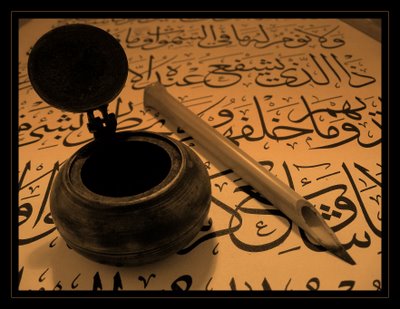 Birim Yöneticisinin SunuşuFakültemiz 26.08.2014 tarih ve 29100 sayılı Resmi Gazetede yayımlanan Bakanlar Kurulu Kararı ile kurulmuştur. Fakültemizde Temel İslam Bilimleri, Felsefe ve Din Bilimleri ile İslam Tarihi ve Sanatları olmak üzere üç bölüm vardır. 2020-2021 Eğitim Öğretim yılında 711 kız,387  erkek olmak üzere 1098 öğrenci ile İslami İlimler Fakültesi binasında eğitim öğretimine başlamıştır. 2021-2022 Eğitim Öğretim Yılı için 240 öğrenci talebinde bulunulmuştur.Fakültemiz kadrosunda 2020 yılında 9 Doktor Öğretim Üyesi, 12 Araştırma Görevlisi, 1  Öğretim Görevlisi, 1Yabancı Uyruklu Öğretim Görevlisi olmak üzere toplam 23 öğretim elemanı bulunmaktadır. Ayrıca 1 Fakülte Sekreteri, 1 Özlük-Muhasebe 1 Öğrenci İşleri- Bölüm Sekreteri,  1 Özel kalem-Ayniyat Memuru 1 Koruma ve Güvenlik Görevlisi, 1 Kaleriför ve 2 Adet 4/d Temizlik Elemanı olmak üzere toplam 8 idari personel görev yapmaktadır.Adı Soyadı	: Prof. Dr. İlyas GÖKHAN							Unvanı	 : Dekan Vekili		                                 			İmza          I- GENEL BİLGİLERFakültemiz 26.08.2014 tarih ve 29100 sayılı Resmi Gazetede yayımlanan Bakanlar Kurulu Kararı ile kurulmuştur. Fakültemizde Temel İslam Bilimleri, Felsefe ve Din Bilimleri ile İslam Tarihi ve Sanatları olmak üzere üç bölüm vardır. Dekanımız Prof. Dr. İlyas GÖKHAN 15.01.2019 tarihinde görevine başlamıştır. Fakültemiz kuruluş aşamasını tamamlamış olup 2016-2017 Eğitim Öğretim  yılında eğitim hayatına başlamıştır. A- Misyon ve VizyonMisyon Din bilimleri ile ilgili en üst seviyede bilgi üreten araştırmacı, katılımcı, paylaşımcı, özgün, etik ve estetik değerlere sahip, çağdaş bir öğretim kültürü oluşturmak ve mesleki açıdan yetkin, toplumsal değerlere saygılı bireyler yetiştirmektir. Sosyo-kültürel değişimleri takip ederek, hem millî hem dînî hem de ahlâkî değerlerimizi  koruyup geliştirmek, toplumun madden ve manen kalkınmasına yardımcı olmaktır.VizyonFakültemizin vizyonu, uluslararası bilim dünyasında araştırma ve inceleme kalitesi ile Türkiye ve dünyada tanınmış ve ilk sıralarda tercih edilen; grup çalışmasını teşvik eden, katılımcı ve paylaşımcı bir yönetime sahip; ülkemizin din eğitimi ve öğretim ile ilgili sorunlarını çözmeye yönelik çalışmalar yapan, fakülte toplum işbirliğini sağlamada öncü; evrensel değerlere saygılı, toplam kalite yönetimi ilkelerini benimsemiş, sürekli gelişen bir fakülte olmaktır.B- Yetki, Görev ve Sorumluluklar1- Birimin KuruluşuFakültemiz 26.08.2014 tarih ve 29100 sayılı Resmi Gazetede yayımlanan Bakanlar Kurulu Kararı ile kurulmuştur.2- Birimin Yetki, Görev ve Sorumluluklarıİslâmî ilimleri temel kaynaklarından okuyup anlayabilen, alanıyla ilgili yeni bilgi, ihtiyaç ve eğilimleri takip edebilen, araştırmacı, katılımcı, paylaşımcı, uzlaşmacı, kültürlü, etik ve estetik değerlere sahip, toplumla bütünleşmiş, evrensel değerleri özümsemiş, mesleğinin gerektirdiği kişilik özelliklerine sahip yetkin bireyler yetiştirmektir.İslâmî ilimleri temel kaynaklarından okuyup değerlendirebilme, ilgili sosyal ve dinî bilimlerde yeterli bilgiye sahip olup bunları alanıyla ilişkilendirebilme, öğrendiklerini sistematik bir şekilde sözlü ve yazılı olarak ifade edebilme, alanıyla ilgili karşılaştığı problemlere çözümler üretebilme ve bunları toplumla paylaşabilme, mesleki uygulamaları gerçekleştirebilme bilgi, beceri ve yetkinliğini kazandırmaktır.C- Birime İlişkin Bilgiler1- Fiziksel YapıFakültemiz 2018-2019 Eğitim-Öğretim Yılında 2018 Eylül ayında yeni binasına taşınmış olup,  Binamız ile ilgili fiziksel yapılara ait bilgiler aşağıdaki tablolarda doldurulmuştur. Açık ve Kapalı Alanlar1.1- Eğitim Alanları1.1.1- Sosyal Alanlar1.2.1- Kantin ve Kafeteryalar1.2.2- Yemekhaneler1.2.3- Misafirhaneler1.2.4- Öğrenci Yurtları 1.2.5- Spor Tesisleri1.2.6- Toplantı - Konferans Salonları1.2.7- Öğrenci Kulüpleri1.3- Hizmet Alanları1.3.1- Akademik Personel Hizmet Alanları1.3.2- İdari Personel Hizmet Alanları1.4- Ambar, Arşiv ve Atölye Alanları1.5- Taşıtlar2- Örgüt Yapısı    Örgüt yapısı yukardıdaki şemadaki gibi olup, Prof. Dr. İlyas GÖKHAN vekaleten dekanlık görevini yürütmektedir. Dr. Öğr. Üyesi Bayram AYHAN ve Dr. Öğr. Üyesi Mehmet KOÇ dekan yardımcısı olarak görev yapmaktadır. İslam Tarihi ve Sanatları Bölüm Başkanlığı’nı Dr. Öğr. Üyesi Yılmaz ÇELİK,  Felsefe ve Din Bilimleri Bölüm Başkanlığı’nı Dr. Öğr. Üyesi Mustafa KIRANATLIOĞLU, Temel İslam Bilimleri Bölüm Başkanlığı’nı Dr. Öğr. Üyesi Arslan KARAOĞLAN yürütmektedirler. 3- Bilgi ve Teknolojik Kaynaklar3.1- YazılımlarHenüz kayıtlı bir yazılımımız bulunmamaktadır.3.2- Bilgisayarlar3.3- Kütüphane Kaynakları3.4- Diğer Bilgi ve Teknolojik Kaynaklar4- İnsan KaynaklarıBirimin Toplam Personel Sayısı4.1- Akademik Personel4.1.1- Akademik Personel Atamaları4.1.2- Akademik Personel Unvan Değişiklikleri 4.1.3- Üniversitemizden (Fakültemizden)  Ayrılan Akademik Personel 4.1.4- Yabancı Uyruklu Akademik Personel4.1.5- Diğer Üniversitelerde Görevlendirilen Akademik Personel4.1.6- Başka Üniversitelerden Üniversitemizde Görevlendirilen Akademik Personel4.1.7- Sözleşmeli Akademik Personel4.1.8- Akademik Personelin Hizmet Süreleri İtibarıyla Dağılımı4.1.9- Akademik Personelin Yaş İtibarıyla Dağılımı4.1.9- Üniversiteler Arasında Yapılan İkili AnlaşmalarFakültemizin diğer üniversitelerle yapılmış ikili anlaşması bulunmamaktadır.4.1.10- İdari Personel4.2.1- İdari Personel Sayısı 4.2.2- İdari Personel Atamaları 4.2.3- İdari Personel Unvan Değişiklikleri 4.2.4- Üniversitemizden Ayrılan İdari Personel 4.2.5- İdari Personelin Eğitim Durumu4.2.6- İdari Personelin Hizmet Süreleri4.2.7- İdari Personelin Yaş İtibarıyla Dağılımı4.3- Sözleşmeli Personel 4.3.1- Sözleşmeli Personel Sayısı 4.3.2- Sözleşmeli Personelin Hizmet Süreleri4.3.3- Sözleşmeli Personelin Yaş İtibarıyla Dağılımı5- Sunulan Hizmetler5.1- Eğitim-Öğretim HizmetleriBirimin eğitim-öğretim politikası•  Vermiş olduğu lisans eğitimi ile toplumda dini bilimler dalında uzman kadrolar yetiştirmeyi,•   Toplumda sağlıklı doğru dini anlayış ve davranışların gelişip güçlenmesine öncülük etmeyi,•    Yürütülen lisansüstü programlar ve farklı ana bilim dallarında verilen eğitimle, alanlarında derinlemesine çalışıp uzmanlaşan akademisyenler yetiştirmeyi,•    Yapıcı eleştirilere ve farklı görüşlere saygı duyan,•   Çağdaş gelişme ve sorunlar karşısında objektif, eleştirel ve bütüncül bir yaklaşım ortaya koyabilen,•    Dünya dinlerinin temel inanç esasları ve uygulamalarını tanır. • Bilimsel araştırma yöntem ve tekniklerini uygulayabilen bireyler yetiştirmeyi amaçlamaktadır.Birimde eğitim-öğretim kalitesinin geliştirilmesine yönelik alınan tedbirlerEğitim öğretim planlarının güncel tutulması, derste kullanılan ders notlarının güncel olması, teknolojinin sunduğu olanakların ders anlatılmasında kullanılması, iç ve dış paydaşlarla öğrencilerin tanıştırılması ve meslek etiğinin öneminin anlatılması, akademik kadronun daha da güçlendirilmesi çalışmalarıdır.5.1.1- 2019-2020 Eğitim-Öğretim Yılında Mezun Olan Öğrenci Sayısı5.1.2- 2020 Yılı Toplam Öğrenci Sayısı5.1.3- Yabancı Dil Hazırlık Sınıfı Öğrenci Sayısı ve Oranı5.1.4- Öğrenci Kontenjanları ve Doluluk OranıNot:Yatay Geçiş İle 38 (otuz sekiz) öğrenci kayıt yaptırmıştır.Dikey Geçiş Sınavı ile 12 (on iki) öğrenci kayıt yaptırmıştır.İlahiyat Lisans Tamamlama ile 0(sıfır) öğrenci kayıt yaptırmıştır..Türkçe Programa Geçiş kapsamında 1(bir) öğrenci kayıt yaptırmıştır.Yabancı Uyruklu 8 (sekiz) öğrenci ÖSYM tarafından yerleştirilmiştir.*ÖSYM Ek Yerleştirme Sonuçları ile beraber toplam kayıt yaptıran öğrenci sayısıdır.5.1.5- Yüksek Lisans ve Doktora Programları Öğrenci Sayıları5.1.6- Yabancı Uyruklu Öğrenciler5.1.7- Öğrenci Değişim Programları ile Giden Öğrenci Sayısı5.1.8- Öğrenci Değişim Programları ile Gelen Öğrenci Sayısı5.1.9.   2019-2020 Eğitim-Öğretim Yılında Verilen Diploma ve Diploma Eki Sayıları5.1.10. 2019-2020 Eğitim-Öğretim Yılında Yatay ve Dikey Geçiş Yaparak Gelen-Giden Öğrenci Sayısı5.2- İdari HizmetlerFakültemizde görev yapmakta olan Akademik ve İdari Personelin mali ve diğer özlük hakları ile ilgili işlemleri zamanında gerçekleştirilmiştir.Öğrencilerimizin ders kayıtları ve diğer işlemleri zamanında ve eksiksiz olarak yapılmıştır.Akademik, idari personel ve öğrencilerin her türlü taleplerine zamanında cevap verilmektedir.5.3- Diğer Hizmetler6- Yönetim ve İç Kontrol SistemiFakültemizin ilgili harcama kalemlerinden yapılacak olan ödemeler  Niğde Ömer Halisdemir Üniversitesi Strateji Geliştirme Daire Başkanlığı’nın kontrolünden geçtikten sonra yapılmaktadırD- Diğer HususlarII- AMAÇ VE HEDEFLER(Kamu İdarelerince Hazırlanacak Faaliyet Raporları Hakkında Yönetmeliğin 18 inci maddesinin (b) bendi uyarınca bu bölümde, birimin stratejik amaç ve hedeflerine, faaliyet yılı önceliklerine ve izlenen temel ilke ve politikalarına yer verilir.)A- Birimin Amaç ve HedefleriB- Temel Politikalar ve Önceliklera-) Akademik ve idari personel eksikliğini tamamen gidermek.b-) Kütüphane hizmetleri bakımından önde olan, görsel araç-gereçlerle desteklenmiş daha verimli bir eğitim teknolojisine sahip olmak.d-) Ulusal ve uluslar arası seviyede konferans, sempozyum, seminer vb. sosyal ve kültürel faaliyetlerle ve yaptığı yayınlarla daha geniş bir kitleye hitap edebilmek.C- Diğer HususlarIII- FAALİYETLERE İLİŞKİNBİLGİ VE DEĞERLENDİRMELERBu bölümde, mali bilgiler ile performans bilgilerine detaylı olarak yer verilmiştir.A- Mali BilgilerFakültemizin 2020 mali yılı bütçe uygulama sonuçlarından, giderlere ilişkin verilere aşağıda ayrıntılı olarak değinilmiştir. Bütçe gelirlerine yönelik veriler (Gelirlerin Dağılımı tablosu) ise, Strateji Dairesi Elemanlarınca topluca bütün birimler için oluşturulacaktır. Bu yüzden Gelirlerin Dağılımı tablosu doldurulmamış ama Genel bütçe giderlerine ilişkin veriler ilgili tablolarda sunulmuştur.1- Fakültemizde Eğitim-Öğretimin daha sağlıklı bir ortamda yürütülebilmesi için 2020 mali yılı için bütçe ödeneğine 2.986.777,00 TL’lik toplam ödenek tahsis edilmiş olup,2.943.735,46TL lik harcama yapılmıştır.2- Fakültemizde ders vermek üzere 2020 yılı için yabancı uyruklu sözleşmeli 1 Adet Öğr. Gör.  bulunmakta olup,  01.2 ve 02.2 kalemlerinden 108.686,94TL harcama yapılmıştır. 3- Sosyal Güvenlik Yasası gereğince 2020 Mali yılı Bütçe  Ödeneği olarak aktarılan 327.535,00 TL’lik Sosyal Güvenlik Primi Ödeneğinin 327.526,01 TL’lik  ödeneğin tamamına yakını harcanmıştır. 4- Fakültemizde 2020 Mali yılında kullanılmak üzere kırtasiye alımları, büro malzemesi,  alımları için tahsis edilen  4.800,00 TL’lik kullanılabilir ödeneğin 4.786,42 TL si harcanmıştır.5- 2020 Mali yılında yurtiçi geçici, yurtiçi sürekli ve yurtdışı geçici görev yollukları için 3.200,00 TL ödenek belirlenmiş olup, dönem içinde ihtiyaç duyulmasından dolayı 7.471,00 TL ek ödenek aktarılmış ve  kullanılabilir 10.671,00  TL’lik ödeneğin 10.125,96 TL’si harcanmıştır. 6- 2020 Mali yılında Posta ve Telgraf giderleri ile Telefon Abonelik ve Kullanım giderleri için 1.980,00 TL ödenek tahsis edilmiş, olup ödeneğin 1.918,25 TL’si harcanmıştır.7- 2020 Mali yılında büro-işyeri mal ve malzeme, makine ve teçhizat, makine teçhizat bakım ve onarımları ile diğer bakım ve onarım giderleri için tahsis edilen 2.100,00 TL’lik ödeneğin 1.864,40 TL harcanmıştır. 8- 2020 Mali yılında okul bakım ve onarım giderleri için 1.400,00 TL’lik ödenek tahsis edilmiş ödeneğin 1.272,04 TL si harcanmıştır.9- 2020 Mali Yılında İkinci Öğretim gelirleri ile Yürütülecek Hizmetler için tahsis edilen 209.200,00 TL’lik ödeneğe dönem içinde 6.281,00 TL eklenmiş olan 215.481,00 TL nin 156.648,64 TL’si harcanmıştır.1- Bütçe Uygulama Sonuçları1.1- Bütçe GiderleriEkonomik Sınıflandırmaya Göre Bütçe Giderlerinin Gelişimi1-Bütçe Hedef ve Gerçekleşmeleri ile Meydana Gelen Sapmaların Nedenleri1.2- Bütçe Gelirleri(Gelir tahsilâtı yapan birimler gelirlerine ilişkin gerçekleşmelere bu başlık altında yer vermelidir. Diğer taraftan Üniversitemiz gelirleri Strateji Geliştirme Daire Başkanlığı tarafından toplandığından bu bölüm anılan Başkanlıkça doldurulacaktır.)Bütçe Hedef ve Gerçekleşmeleri ile Meydana Gelen Sapmaların Nedenleri2- Temel Mali Tablolara İlişkin AçıklamalarDevlet bütçesinden doğrudan temin usulü ile alımlar yapılmıştır.3- Mali Denetim SonuçlarıSayıştay Denetimleri sonucu herhangibir bulgu rastlanmamıştır.4- Diğer HususlarB- Performans Bilgileri1- Faaliyet ve Proje BilgileriFaaliyet Bilgileri1.1.1- Bilimsel Faaliyetler(Başka üniversitelerde katıldıklarımız)1.1.2- Sosyal ve Kültürel Faaliyetler1.1.3- Sportif Faaliyetler1.2- Yayınlar ve Ödüller1.2.1- İndekslere Giren Hakemli Dergilerde Yapılan Yayınlar1.2.2- Bilimsel ÖdüllerAkademik Personelin Yapmış Olduğu Çalışmalarda Almış Oldukları Başarı Ödülleri 1.3- Üniversiteler ile Yapılan İkili Anlaşmalar1.4- Proje Bilgileri 1.5.1- Bilimsel Araştırma Projeleri1.5.2- Yatırım Projeleri2- Performans Sonuçları Tablosu3- Performans Sonuçlarının Değerlendirilmesi 4- Performans Bilgi Sisteminin Değerlendirilmesi 5- Diğer HususlarDavalarDöner Sermaye İşletmesi 2019 yılı gelirleri.Döner Sermaye İşletmesi 2019 yılı giderleri.IV- KURUMSAL KABİLİYET VE KAPASİTENİN DEĞERLENDİRİLMESİA- ÜstünlüklerYeni Fakülte olmamız nedeniyle sahip olduğumuz yeterli altyapımız.B- ZayıflıklarYeni Fakülte olmamız nedeniyle bazı Anabilim Dallarında akademik personel ihtiyacıC- DeğerlendirmeStratejik amaç ve hedeflere ulaşabilmek ve planlanan faaliyetlerin gerçekleştirilebilmesi, bütçede ön görülen ödeneğin sağlanabilmesi ile yakından ilişkilidir. Bunun yanında, ortaya çıkabilecek beklenmedik birim fiyat artışları ve enflasyon da bir riks faktörü olarak dikkate alınmalıdır.V- ÖNERİ VE TEDBİRLEREğitim- Öğretim ve yönetimdeki verimliliğin daha da üst seviyelere çıkarılabilmesi için;a-) Fakültenin ihtiyaç duyduğu branş ve alanlardaki akademik personel ihtiyacının karşılanması,b-) Öğrenci kontenjanlarının artması, EKLEREK-1: HARCAMA YETKİLİSİNİN İÇ KONTROL GÜVENCE BEYANIİÇ KONTROL GÜVENCE BEYANI Harcama yetkilisi olarak yetkim dahilinde;Bu raporda yer alan bilgilerin güvenilir, tam ve doğru olduğunu beyan ederim.Bu raporda açıklanan faaliyetler için idare bütçesinden harcama birimimize tahsis edilmiş kaynakların etkili, ekonomik ve verimli bir şekilde kullanıldığını, görev ve yetki alanı çerçevesinde iç kontrol sisteminin idari ve mali kararlar ile bunlara ilişkin işlemlerin yasallık ve düzenliliği hususunda yeterli güvenceyi sağladığını ve harcama birimimizde süreç kontrolünün etkin olarak uygulandığını bildiririm. Bu güvence, harcama yetkilisi olarak sahip olduğum bilgi ve değerlendirmeler, iç kontroller, iç denetçi raporları ile Sayıştay raporları gibi bilgim dahilinde ki hususlara dayanmaktadır. Burada raporlanmayan, idarenin menfaatlerine zarar veren herhangi bir husus hakkında bilgim olmadığını beyan ederim. (NİĞDE 09.01.2020)                                                                                		 Prof. Dr. İlyas GÖKHAN										Dekan V.[1] Harcama yetkilileri tarafından imzalanan iç kontrol güvence beyanı birim faaliyet raporlarına eklenir.[2]	Yıl içinde harcama yetkilisi değişmişse “benden önceki harcama yetkilisi/yetkililerinden almış olduğum bilgiler” ibaresi de eklenir.[3]	Harcama yetkilisinin herhangi bir çekincesi varsa bunlar liste olarak bu beyana eklenir ve beyanın bu çekincelerle birlikte dikkate alınması gerektiği belirtilir.DEKANProf. Dr. İlyas GÖKHANDEKAN YARDIMCILARIDr. Öğr. Üyesi Bayram AYHANDEKAN YARDIMCILARIDr. Öğr. Üyesi Mehmet KOÇFAKÜLTE SEKRETERİMerdan DOĞAN               FAKÜLTE KURULUProf. Dr. İlyas GÖKHAN (Başkan)               FAKÜLTE KURULUProf. Dr. Mesut SAĞNAK (Prof.Temsilcisi)               FAKÜLTE KURULUProf. Dr. Metin YILDIRIM (Prof. Temsilcisi)               FAKÜLTE KURULUProf. Dr. Recep ÇİÇEK  (Prof. Temsilcisi)               FAKÜLTE KURULUDoç. Dr. İbrahim ERDOĞDU (Doçent  Temsilcisi)               FAKÜLTE KURULUDoç. Dr. Zait Buğra AKTUĞ (Doçent Temsilcisi)               FAKÜLTE KURULUDr. Öğr. Üyesi Bayram AYHAN (Dr. Öğr. Üyesi Temsilcisi)               FAKÜLTE KURULUDr. Öğr. Üyesi Mustafa KIRANATLIOĞLU (Bölüm Başkanı)               FAKÜLTE KURULUDr. Öğr. Üyesi Yılmaz ÇELİK(Bölüm Başkanı)               FAKÜLTE KURULUDr. Öğr. Üyesi Arslan KARAOĞLAN(Bölüm Başkanı)FAKÜLTE YÖNETİM KURULUProf. Dr. İlyas GÖKHAN (Başkan)FAKÜLTE YÖNETİM KURULUProf. Dr. Mesut SAĞNAK (Üye)FAKÜLTE YÖNETİM KURULUProf. Dr. Metin YILDIRIM (Üye)FAKÜLTE YÖNETİM KURULUProf. Dr. Recep ÇİÇEK  (Üye)FAKÜLTE YÖNETİM KURULUDoç. Dr. İbrahim ERDOĞDU (Üye)FAKÜLTE YÖNETİM KURULUDoç. Dr. Zait Burak AKTUĞ(Üye) FAKÜLTE YÖNETİM KURULUDr. Öğr. Üyesi Bayram AYHAN (Üye)Birim AdıKapalı Alan(m2)Açık Alan(m2)İslami İlimler Fakültesi11,955 m220,751 m2Eğitim AlanlarıSayısı(Adet)Kapalı Alanı(m2)Kapasitesi(Kişi)Amfi2334,81 m2320Sınıf201.396,76 m21251Bilgisayar Laboratuvarı4461,68 m2200Kütüphane1234,660 m250TOPLAMSayısı(Adet)Kapalı Alanı (m2)Kapasitesi (Kişi)Kantin1174,442 m2100Kafeterya     -TOPLAM---Sayısı(Adet)Kapalı Alanı(m2)Kapasitesi (Kişi)Öğrenci Yemekhanesi---Personel Yemekhanesi --TOPLAM---Sayısı(Adet)Kapalı Alanı(m2)Kapasitesi (Kişi)Kapasitesi (Kişi)Kapasitesi (Kişi)Sayısı(Adet)Kapalı Alanı(m2)KEToplamMisafirhane-----Oda Sayısı(Adet)Kapalı Alanı(m2)Kapasitesi (Kişi)Kapasitesi (Kişi)Kapasitesi (Kişi)Oda Sayısı(Adet)Kapalı Alanı(m2)KEToplamÖğrenci Yurdu-----Sayısı(Adet)Alanı(m2)AÇIKLAMALARKapalı Spor Tesisi ---Açık Spor Tesisi ---Sayısı(Adet)Kapalı Alanı(m2)Kapasitesi(Kişi)Toplantı Salonu3170.09 m248Konferans Salonu1158,672 m2166Öğrenci KulüpleriÖğrenci KulüpleriÜye SayısıAÇIKLAMALAR1                Yeniler Kulübü20Türk ve İslam Dünyasının mevcut durumu hakkında bilinç oluşturmak2Bilgi ve Değerler Kulübü140Bilgi ve değerler yolunda üniversite öğrencilerine farkındalık oluşturmak3Diyanet Gençlik Kulübü 23Niğde İl Müftülüğü maddi ve manevi desteği ile gençlerin vatan, millet, ezan, bayrak gibi  milli ve manevi değerleri doğrultusunda sosyal ve akademik gelişmelere katkıda bulunmak.4İslami Düşünce Kulübü376İslam dininin gerekleri ve düşünsel kültürel yapısı hakkında bilgi vermek. Milli, manevi, ahlaki ve evrensel değerlere sahip üstün vasıflı bir gençlik oluşturmak.5İlim ve Fikir Kulübü20İlim ve fikrin farklı yönlerini öğrencilere düşündürme ve kazanımlarını sağlama.Hizmet AlanıSayısı(Adet)Kapalı Alanı(m2)Kullanan Sayısı (Kişi)Çalışma Odası39 816,56 m223Hizmet AlanıSayısı(Adet)Kapalı Alanı(m2)Kullanan Sayısı (Kişi)Servis---Çalışma Odası          12350,56 m28TOPLAM---Sayısı(Adet)Alanı(m2)Ambar101.245,67 m2Arşiv3 46,825 m2Atölye-                           -Taşıtın CinsiGöreve Tahsis Edilmiş, Kuruma Ait TaşıtlarGöreve Tahsis Edilmiş, Hizmet Alımı Yoluyla Edinilmiş TaşıtlarToplam               -              -                    -      -               -              -                    -      -TOPLAM              --      -CinsiSayısı (Adet)Masaüstü Bilgisayar 29Taşınabilir Bilgisayar 5Bilgisayar Labaratuvarı50TOPLAM84TürüSayısı (Adet)Kitap -Basılı Periyodik Yayın -Elektronik Yayın-CinsiAdetProjeksiyon30Slayt Makinesi-Tepegöz-Episkop-Baskı Makinesi1Fotokopi Makinesi1Faks1Fotoğraf Makinesi-Kamera62Televizyon1Yazıcı9Tarayıcı2Mikroskop-DVD-KADROLUKADROLUKADROLUSÖZLEŞMELİSÖZLEŞMELİGeçici İşçi(Öz Gelir İşçisi)TOPLAMAkademikPersonel657 4/A(Memur)657 4/D(Sürekli İşçi)657 4/B(SözleşmeliPersonel)657 4/C(Geçici Personel)Geçici İşçi(Öz Gelir İşçisi)TOPLAM2362---31UnvanKadroların Doluluk Oranına GöreKadroların Doluluk Oranına GöreKadroların Doluluk Oranına GöreKadroların İstihdam Şekline GöreKadroların İstihdam Şekline GöreUnvanDoluBoşToplamTamZamanlıYarı ZamanlıProfesör-----Doçent-----Doktor Öğretim Üyesi99--Öğretim Görevlisi11Öğretim Görevlisi (Yabancı Uyruklu)1-1--Araştırma Görevlisi12-12--TOPLAM23-23--ProfesörDoçentDoktor Öğretim ÜyesiÖğretim GörevlisiOkutmanAraştırma GörevlisiUzmanTOPLAMAçıktan-----4-4Naklen--21--3TOPLAM--21-4-7Eski UnvanıYeni UnvanıSayı (Kişi)Doktor Öğretim ÜyesiDoçent1---ProfesörDoçentDoktor Öğretim ÜyesiÖğretim GörevlisiOkutmanAraştırma GörevlisiUzmanTOPLAMNakil-------İstifa-----1-1Emekli--------İlişik Kesme--------Vefat--------Diğer--------TOPLAM-------1UnvanGeldiği ÜlkeÇalıştığı BölümProfesör--Doçent--Dr.Öğr.Üyesi--Öğretim GörevlisiSuriyeTemel İslam Bilimleri BölümüEğitim-Öğretim Planlamacısı--Araştırma Görevlisi--Uzman--UnvanBağlı Olduğu BölümGörevlendirildiği ÜniversiteProfesör--Doçent--Doktor Öğretim Üyesi--Öğretim Görevlisi--Okutman--Çevirici--Eğitim-Öğretim Planlamacısı--Araştırma GörevlisiAraştırma GörevlisiUnvanÇalıştığı BölümGeldiği ÜniversiteProfesör--Doçent--Doktor Öğretim Üyesi--Öğretim Görevlisi--Okutman--Çevirici--Eğitim-Öğretim Planlamacısı--Araştırma Görevlisi--Uzman--UNVANSayı (Kişi)Profesör-Doçent-Doktor Öğretim Üyesi-Öğretim Görevlisi (Yabancı Uyruklu)1Uzman-Okutman-Sanatçı Öğretim Elemanı-Sahne Uygulatıcısı-TOPLAM11-3 Yıl4-6 Yıl7-10 Yıl11-15 Yıl16-20 Yıl21 - ÜzeriKişi Sayısı634351Yüzde27,2713,6418,1813,6422,734,5421-25 Yaş26-30 Yaş31-35 Yaş36-40 Yaş41-50 Yaş51 - ÜzeriKişi Sayısı-7366-Yüzde-31,8213,3727,2727,27-KADROLARIN DOLULUK ORANINA GÖREKADROLARIN DOLULUK ORANINA GÖREKADROLARIN DOLULUK ORANINA GÖREKADROLARIN DOLULUK ORANINA GÖREKadro SınıflandırmasıDoluBoşTOPLAMGenel İdari Hizmetler Sınıfı626Sağlık Hizmetleri Sınıfı---Teknik Hizmetler Sınıfı---Eğitim ve Öğretim Hizmetleri Sınıfı---Avukatlık Hizmetleri Sınıfı---Din Hizmetleri Sınıfı---Yardımcı Hizmetler Sınıfı---TOPLAMGİHSSHSTHSEÖHSAV.HSDHSYHSTOPLAMAçıktan--------Naklen--------TOPLAM--------Eski UnvanıYeni UnvanıSayı(Kişi)                   Memur                     Bilgisayar İşletmeni1TOPLAM                      -1GİHSSHSTHSEÖHSAV.HZDHSYHSTOPLAMNakil 1------1İstifa--------Emekli--------İlişik Kesme--------Vefat--------Diğer--------TOPLAM--------İlköğretimLiseÖn LisansLisansYüksek Lisans ve DoktoraTOPLAMKişi Sayısı0213-6Yüzde-33,3316,6750-1001-3 Yıl4-6 Yıl7-10 Yıl11-15 Yıl16-20 Yıl21 - ÜzeriTOPLAMKişi Sayısı2-2--26Yüzde33,33-33,33--33,3310021-25 Yaş26-30 Yaş31-35 Yaş36-40 Yaş41-50 Yaş51-ÜzeriTOPLAMKişi Sayısı1113-6Yüzde16,6616,6616,6650-100UNVANÇalıştığı BirimSayı(Kişi)Temizlik Görevlisiİslami İlimler Fakültesi2TOPLAMTOPLAM21-3 Yıl4-6 Yıl7-10 Yıl11-15 Yıl16-20 Yıl21 - ÜzeriTOPLAMKişi Sayısı-11---2Yüzde-5050---10021-25 Yaş26-30 Yaş31-35 Yaş36-40 Yaş41-50 Yaş51 - ÜzeriKişi Sayısı---11-Yüzde---5050-Birimin AdıI. ÖğretimII. ÖğretimTOPLAMİslami İlimler Fakültesi67-67Birimin AdıI. ÖğretimI. ÖğretimI. ÖğretimII. ÖğretimII. ÖğretimII. ÖğretimToplamToplamGENEL TOPLAMBirimin AdıKEToplamKEToplamKEGENEL TOPLAMİslami İlimler Fakültesi4432286712681594277113871.098Birimin AdıToplam Öğrenci SayısıI. ÖğretimI. ÖğretimI. ÖğretimII. ÖğretimII. ÖğretimII. ÖğretimTOPLAMTOPLAMBirim İçindeki Payı(%)Birimin AdıToplam Öğrenci SayısıKEToplamKEToplamKEBirim İçindeki Payı(%)İslami İlimler Fakültesi----------Birimin AdıÖSS KontenjanıKayıt OlanDoluluk Oranı (%)Boş Kalanİslami İlimler Fakültesi240240%1000Birimin AdıProgramıYüksek Lisans Yüksek Lisans Doktora TOPLAMBirimin AdıProgramıTezliTezsizDoktora TOPLAMİslami İlimler Fakültesi-----TOPLAM-----Yabancı Uyruklu Öğrencilerin Sayısı ve BölümleriYabancı Uyruklu Öğrencilerin Sayısı ve BölümleriYabancı Uyruklu Öğrencilerin Sayısı ve BölümleriYabancı Uyruklu Öğrencilerin Sayısı ve BölümleriYabancı Uyruklu Öğrencilerin Sayısı ve BölümleriBirimin AdıBölümüKETOPLAMİslami İlimler Fakültesiİslami İlimler6511TOPLAM11Birimin AdıGittiği ÜlkeGiden Öğrenci Sayısıİslami İlimler Fakültesi                    --Birimin AdıGeldiği ÜlkeGelen Öğrenci Sayısıİslami İlimler Fakültesi--2019-2020 Eğitim-Öğretim Yılı Güz -Bahar Yarıyılı/Yaz Okulu/ Bütünleme Ve Tek Ders Sınavı/Staj Sonu Basılan Diploma Sayısı 2019-2020 Eğitim-Öğretim Yılı Güz -Bahar Yarıyılı/Yaz Okulu/ Bütünleme Ve Tek Ders Sınavı/Staj Sonu Basılan Diploma Sayısı 2019-2020 Eğitim-Öğretim Yılı Güz -Bahar Yarıyılı/Yaz Okulu/ Bütünleme Ve Tek Ders Sınavı/Staj Sonu Basılan Diploma Sayısı 2019-2020 Eğitim-Öğretim Yılı Güz -Bahar Yarıyılı/Yaz Okulu/ Bütünleme Ve Tek Ders Sınavı/Staj Sonu Basılan Diploma Sayısı 2019-2020 Eğitim-Öğretim Yılı Güz -Bahar Yarıyılı/Yaz Okulu/ Bütünleme Ve Tek Ders Sınavı/Staj Sonu Basılan Diploma Sayısı 2019-2020 Eğitim-Öğretim Yılı Güz -Bahar Yarıyılı/Yaz Okulu/ Bütünleme Ve Tek Ders Sınavı/Staj Sonu Basılan Diploma Sayısı Fakülte/Yüksekokul/Meslek YüksekokuluGüz Yarıyıl Mezun SayısıBahar Yarıyılı Mezun SayısıBütünleme ve Tek Ders Sınavları ve Staj Sonrası Mezunları ToplamDiploma EkleriFakülteler41266767YüksekokullarMeslek YüksekokullarıEnstitülerToplamBirimin AdıDikey Geçiş Gelen Yatay Geçiş Giden İslami İlimler Fakültesi125TOPLAM125Stratejik AmaçlarStratejik HedeflerGİDER TÜRÜBütçeBaşlangıç Ödeneği(TL)Yılsonu Ödeneği(TL)Harcama(TL)01. Personel Giderleri1.846.700,002.638.291,002.596.242,3802. Sosyal Güvenlik Kurumlarına Devlet Primi Giderleri263.500,00327.535,00327.526,0103. Mal ve Hizmet Alım Giderleri13.000,0020.951,0019.967,0705. Cari Transferler 0,000,000,0006. Sermaye Giderleri0,000,000,00GENEL TOPLAM2.123.200,002.986.777,002.943.735,46GELİR TÜRÜ BütçeTahmini(TL)Gerçekleşme Toplamı(TL)Gerçekleşme Oranı(%)BÜTÇE GELİRLERİ TOPLAMIFaaliyet TürüFaaliyet TürüFaaliyet KonusuFaaliyetin Gerçekleştiği TarihFaaliyetin Gerçekleştiği TarihFaaliyetin Gerçekleştiği TarihÇalıştay Çalıştay KongreKongreKongreKongreKongreSempozyumSempozyumSempozyumSempozyumSempozyumSempozyumSempozyumSempozyumSempozyumSempozyumSempozyumSempozyumKonferansKonferansKonferansKonferansKonferansKonferansKonferansKonferansPanelSeminerSeminerSeminerAçık Oturum…Faaliyet TürüFaaliyet KonusuFaaliyetin Gerçekleştiği TarihSöyleşiTiyatro KonserSergiGeziYapılan FaaliyetFaaliyetin Gerçekleştiği TarihYayının TürüSayısıUluslararası Makale4Ulusal Makale7SCI-SSCI-AHCI Kapsamında Yayımlanan  Makale KİTAP   Ulusal Bildiri Uluslararası Bildiri3Web of Science Veri Tabanındaki Atıf SayısıBildiriBasılı Kitaplar4Ciltlenmiş Süreli YayınTezlerBasılı Periyodik Yayın1TOPLAM19Ödül SahibiAldığı ÖdülÖdülü Veren Kurum-------………….BölümÜlkeÜniversiteAnlaşmanın İçeriği------------PROJELERÖnceki YıldanDevreden
ProjeYıl İçinde Eklenen ProjeTOPLAMPROJEYıl İçinde Tamamlanan ProjeGenel ToplamDPT-----TÜBİTAK-----KOP.-----A.B.-----BAP-----TOPLAM-----Proje AdıAÇIKLAMA--Performans Sonuç TablosuPerformans Sonuç TablosuPerformans Sonuç TablosuPerformans Sonuç TablosuPerformans GöstergeleriTahminGerçekleşenDurumİş dünyasının ve kamu kurumlarının talepleri doğrultusunda içeriği güncellenmiş ders sayısı.00-Karşılaştırma yapılan ulusal/uluslararası üniversite ve ders içeriği sayısı.00-Staj yaptırılan bölüm sayısı.00-İş dünyasından	uzmanların	yürüttüğü ders sayısı.00-Öğrenciler için düzenlenen teknik gezi sayısı.-Danışmanlık eğitimi veren öğretim elemanı sayısı.99Hedefe ulaşıldıÖğrencilerin	danışmanlık hizmetlerinden memnuniyet oranı.8590Hedef  AşıldıUluslararası	bilimsel etkinliklere	katılan öğretim elemanı sayısı.Uluslararası	kongrelerde yayımlanan/sunulan bildiri sayısı.Fakülte/Yüksekokul/Meslek Yüksekokullarının düzenlediği bilimsel etkinlik sayısı.-Endüstri ile ortaklaşa düzenlenen proje sayısı.-Bölgesel sorunların çözümüne yönelik yerel kuruluşlarla yapılan işbirliği ve çözüm üretilen problem sayısı.-Kurum ve kuruluşlarla işbirliği çerçevesinde yapılan kurumsal/toplumsal sorumluluk proje sayısı.-Yapılan tanıtım faaliyeti sayısı.-Akreditasyon başvurusu yapan/Akredite olan bölüm/program sayısı.-Ulusal/uluslararası Üniversiteler ile gerçekleştirilen işbirliği sayısı.-Ulusal/uluslararası Üniversiteler ile değişim programlarına katılan öğrenci/öğretim elemanı sayısı.-Yurtdışı staj imkanı sağlanan öğrenci sayısı.-Uzaktan eğitim programı alt yapısının tamamlanmış olması.-Uzaktan eğitim yapılan birim sayısı.-Uzaktan eğitim programlarına kayıtlı öğrenci sayısı.-2018 yılında yabancı dil hazırlık eğitimine geçilen bölüm sayısındaki artış oranı.-Üniversitede uluslararası düzeyde yapılan bilimsel etkinlik sayısı.-Fakültelerin düzenlediği ulusal kongre sayısı.-Alınan patent sayısı.-Hizmet verilen kurum, birey, proje, araştırma, danışmanlık ve sertifika programlarının sayısı.-Bölgesel/yerel/güncel sorunların tartışıldığı etkinlik sayısı.Üniversitenin tanıtımında görev alan isim yapmış mezun sayısı.-Açılan Dava SayısıKurum Lehine SonuçlananDava SayısıKurum Aleyhine SonuçlananDava SayısıDevam EdenDava Sayısı----BİRİMİN ADIGELİRİ (TL)KATKI ORANI (%)TOPLAMÖDENEK KALEMLERİGİDERLERGİDERLERİN ORANLARI (%)Personel GiderleriYolluklarHizmet Alımları                              Tüketim Malzemeleri Alımları       Demirbaş Alımları                          Diğer Giderler                                 TOPLAM